AFRICKÝ MOR OŠÍPANÝCHAfrický mor ošípaných (AMO) je vysoko nákazlivá choroba domácich a divých ošípaných. Neexistuje proti nej žiadna vakcína.Nepredstavuje ohrozenie pre ľudské zdravie ale môže viesť k ťažkým ekonomickým stratámvo Vašej výrobe.Prijmite prísne bezpečnostné opatrenia na svojich farmách a trhoch, aby ste ochránili svoje ošípané a ošípané Vašich susedov.Nešírte chorobu.CHOVATELIA OŠÍPANÝCHNebuďte prenášačom smrteľného ochorenia ošípaných.REŠPEKTUJTE VŠEOBECNÉ BEZPEČNOSTNÉ OPATRENIAOznámte každý podozrivý prípad (živý alebo mŕtvy) veterinárnym orgánom.Zabráňte priamemu alebo nepriamemu kontaktu s diviakmi. Zaveďte karanténne opatrenia pre nové ošípané na farme.Rešpektujte hygienické bezpečnostné opatrenia na svojej farme a na trhu.Vyčistite a vydezinfikujte všetok materiál, ktorý si požičiavate s inými farmami alebo poľovníkmi.Nekŕmte svoje ošípané nespracovanými pomyjami alebo kuchynským odpadom obsahujúcim mäso.Zabráňte zbytočnému priamemu alebo nepriamemu kontaktu návštevníkov s Vašimi ošípanými.Ak žijete v postihnutej oblasti:Nepremiestňujte svoje ošípané alebo výrobky pochádzajúce z domácich alebo divých ošípaných(domáce výrobky).Neorganizujte domáce zakáľačky.Zabezpečte, že Váš majetok a prítomnosť ošípaných sú zaregistrované veterinárnymi orgánmi.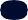 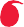 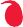 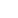 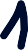 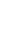 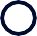 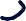 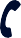 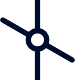 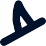 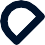 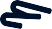 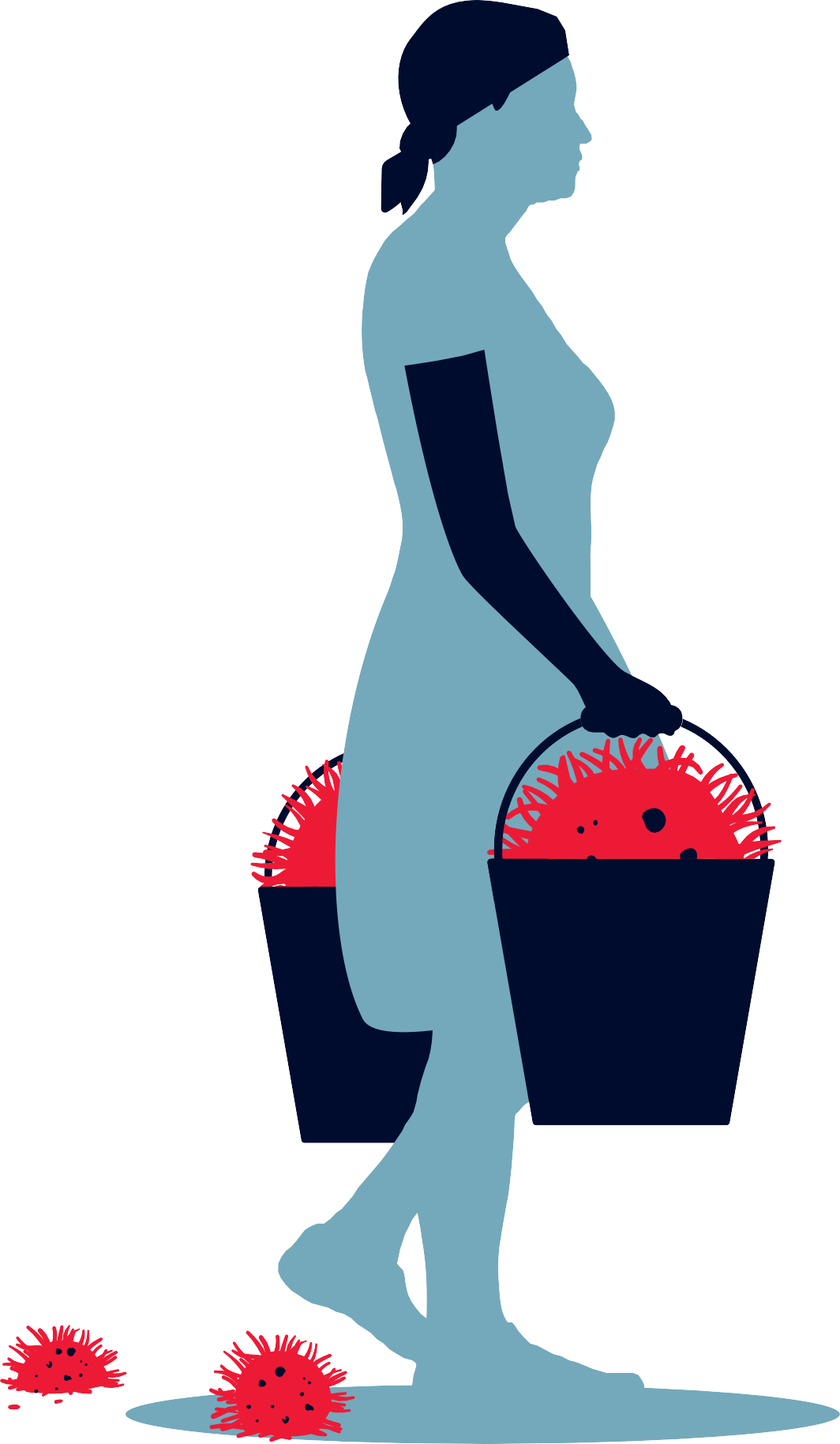 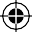 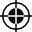 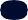 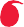 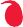 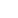 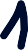 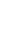 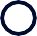 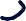 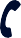 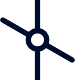 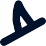 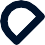 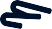 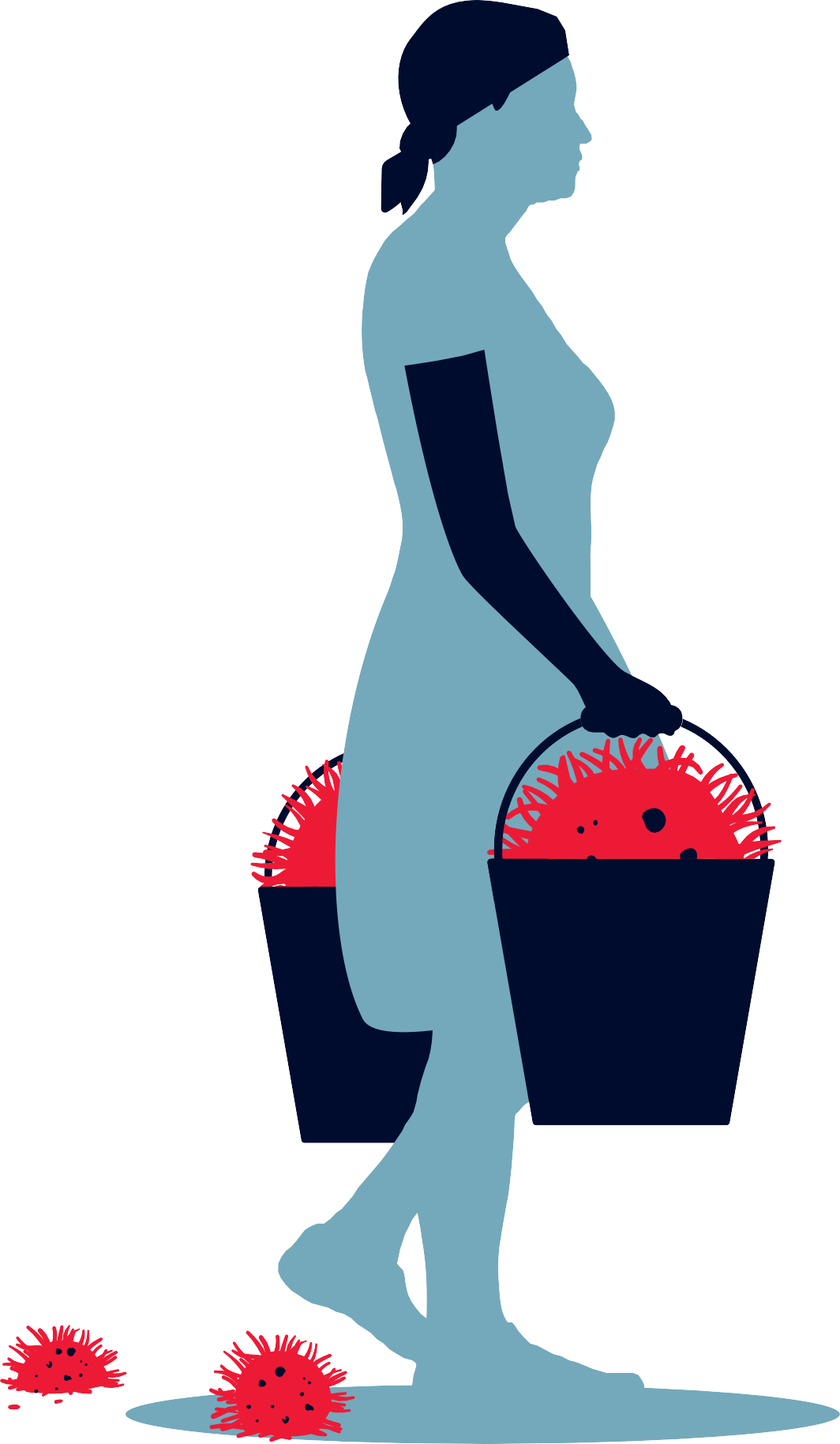 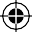 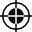 Pre viac informácií: www.oie.int/asf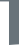 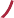 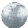 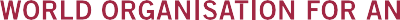 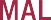 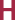 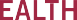 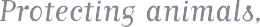 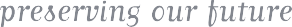 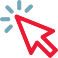 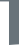 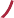 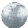 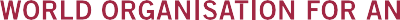 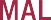 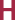 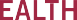 